МУНИЦИПАЛЬНОЕ ОБРАЗОВАНИЕ «БОГАШЕВСКОЕ СЕЛЬСКОЕ ПОСЕЛЕНИЕ»СОВЕТ БОГАШЕВСКОГО СЕЛЬСКОГО ПОСЕЛЕНИЯРЕШЕНИЕ      с. Богашево							                                                                                                                                            05.12.2013   № 58                                                                                                           25-ое собрание 3-го созываОб  утверждении Положения  «О порядке распоряжения и управления имуществом, находящимся в муниципальной собственности  муниципального  образования «Богашевское сельское поселение»     В соответствии с Конституцией Российской Федерации, Гражданским кодексом Российской Федерации, Федеральным законом от 06.10.2003 года № 131-ФЗ «Об общих принципах организации местного самоуправления в Российской Федерации», Федеральным законом от 21 декабря 2001 года № 178-ФЗ  «О приватизации государственного и муниципального имущества», Федеральным законом от 14 ноября 2002 года №161-ФЗ «О государственных и муниципальных унитарных предприятиях», в целях совершенствования порядка распоряжения и управления имуществом, находящимся в  муниципальной собственности муниципального образования «Богашевское  сельское поселение»,  в том числе земельными участками, расположенными в границах муниципального образования «Богашевское  сельское поселение», руководствуясь Уставом муниципального образования  «Богашевское сельское поселение», проведя процедуру открытого голосования,		    СОВЕТ БОГАШЕВСКОГО СЕЛЬСКОГО ПОСЕЛЕНИЯ РЕШИЛ:Утвердить Положение о порядке распоряжения и управления  имуществом, находящимся в муниципальной собственности   муниципального  образования «Богашевское сельское поселение» (приложение 1).Рекомендовать Администрации Богашевского сельского поселения создать комиссию по распоряжению муниципальным имуществом Богашевского сельского поселения, утвердив ее состав.Утвердить Положение о комиссии по распоряжению муниципальным имуществом Богашевского сельского поселения (приложение 2).Считать утратившим силу решения Совета Богашевского сельского поселения:                              -  от 22.03.2006 № 22 «О принятии Положения «О порядке распоряжения и управления имуществом, находящимся в муниципальной собственности МО «Богашевское сельское поселение»;                                                                                                              - от 24.12.2008 № 73 «О внесении изменений и дополнений в решение Совета Богашевского сельского поселения от 28.03.2006 г. № 22» с момента вступления в силу настоящего решения.Настоящее решение вступает в силу с момента его подписания, опубликования и обнародования в установленном законом порядке.Направить настоящее решение Главе Богашевского сельского поселения для подписания и опубликования в печатном средстве массовой информации официального издания «Информационный бюллетень Богашевского сельского поселения» и обнародования на официальном информационном сайте Богашевского сельского поселения в сети «Интернет» (адрес сайта http://www.bogashevo.tomsk.ru). Контроль за исполнением настоящего решения возложить на заместителя Председателя Совета Богашевского сельского поселения Т.В. Ермакову.Председатель СоветаБогашевского сельского поселения                                                                           В.И. ГауэрГлава Богашевского сельского поселения                                                         А.В. МазуренкоТатьяна Викторовна Ермакова, 931-193В дело № 01-02Приложение 1 УТВЕРЖДЕНО:Решением Совета Богашевского сельского поселения от 05.12.2013 № 58Список изменяющих документов ( в ред.решения от 29.10.2020 № 34)ПОЛОЖЕНИЕ О порядке распоряжения и управления имуществом, находящимся в муниципальной собственности муниципального образования «БОГАШЕВСКОЕ  сельское поселение»  ГЛАВА I. Общие положенияСтатья 1. Основные положенияНастоящее положение устанавливает основные принципы управления и распоряжения  имуществом, находящимся в муниципальной собственности, полномочия органов местного самоуправления в этой сфере, определяет правовое положение муниципальных унитарных предприятий и муниципальных учреждений, регламентирует порядок управления и распоряжения, в том числе отчуждения, муниципального имущества в различных формах.  Настоящее положение разработано в соответствии с Конституцией Российской Федерации, Гражданским кодексом Российской Федерации, Федеральным законом «Об общих принципах организации местного самоуправления в Российской Федерации», Федеральным законом «О приватизации государственного и муниципального имущества», Федеральным законом «О государственных и муниципальных унитарных предприятиях», Уставом (Основным законом) Томской области, иными нормативными правовыми актами Российской Федерации и Томской области, Уставом муниципального образования «Богашевское сельское поселение»  Основными задачами управления и распоряжения муниципальной собственностью являются:повышение эффективности использования муниципального имущества;осуществление контроля за сохранностью и использованием объектов муниципальной собственности;создание благоприятной экономической среды для привлечения инвестиций в развитие инфраструктуры муниципального образования;создание условий для пополнения местного бюджета и исполнения социальных программ муниципального образования. Основания приобретения права муниципальной собственности на имущество установлены гражданским законодательством Российской Федерации.5. Имущество, находящееся в муниципальной собственности, закрепляется за муниципальными предприятиями и учреждениями во владение, пользование и распоряжение в соответствии с настоящим Положением. Средства местного бюджета и иное муниципальное имущество, не закрепленное за муниципальными предприятиями и учреждениями, составляют муниципальную казну муниципального образования.Статья 2. Объекты муниципальной собственности6.   В собственности муниципального образования может находиться:- имущество, предназначенное для решения вопросов местного значения;- имущество, предназначенное для осуществления отдельных государственных полномочий, переданных органам местного самоуправления, в случаях, установленных федеральными законами и законами Томской области;- имущество, предназначенное для обеспечения деятельности органов местного самоуправления и должностных лиц местного самоуправления, муниципальных служащих, работников муниципальных предприятий и учреждений в соответствии с нормативными правовыми актами органов местного самоуправления.- имущество, необходимое для решения вопросов, право решения которых предоставлено органам местного самоуправления федеральными законами и которые не отнесены к вопросам местного значения.7.   К имуществу, предназначенному для решения вопросов местного значения, относятся:имущество, предназначенное для электро-, тепло-, газо- и водоснабжения населения, водоотведения, снабжения населения топливом, для освещения улиц населенных пунктов поселения;автомобильные дороги местного значения в границах населенных пунктов поселения, а также имущество, предназначенное для обслуживания таких автомобильных дорог;имущество, предназначенное для организации охраны общественного порядка в границах поселения;жилищный фонд социального использования для обеспечения малоимущих граждан, проживающих в поселении и нуждающихся в жилых помещениях, жилыми помещениями на условиях договора социального найма, а также имущество, необходимое для содержания муниципального жилищного фонда;пассажирский транспорт и другое имущество, предназначенные для транспортного обслуживания населения в границах поселения;имущество, предназначенное для предупреждения и ликвидации последствий чрезвычайных ситуаций в границах поселения;имущество, предназначенное для обеспечения первичных мер пожарной безопасности;имущество библиотек поселения;имущество, предназначенное для организации досуга и обеспечения жителей поселения услугами организаций культуры;объекты культурного наследия (памятники истории и культуры) независимо от категории их историко-культурного значения в соответствии с законодательством Российской Федерации;имущество, предназначенное для развития на территории поселения физической культуры и массового спорта;имущество, предназначенное для организации благоустройства и озеленения территории поселения, в том числе для обустройства мест общего пользования и мест массового отдыха населения;имущество, предназначенное для сбора и вывоза бытовых отходов и мусора;имущество, включая земельные участки, предназначенные для организации ритуальных услуг и содержания мест захоронения;имущество, предназначенное для официального опубликования (обнародования) муниципальных правовых актов, иной официальной информации;земельные участки, отнесенные к муниципальной собственности поселения в соответствии с федеральными законами;пруды, обводненные карьеры на территории поселения;имущество, предназначенное для создания, развития и обеспечения охраны лечебно-оздоровительных местностей и курортов местного значения на территории поселения; имущество, предназначенное для организации защиты населения и территории поселения от чрезвычайных ситуаций природного и техногенного характера;имущество, предназначенное для обеспечения безопасности людей на водных объектах, охраны их жизни и здоровья;имущество, предназначенное для развития малого и среднего предпринимательства в поселении, в том числе для формирования и развития инфраструктуры поддержки субъектов малого и среднего предпринимательства;имущество, предназначенное для оказания поддержки социально ориентированным некоммерческим организациям, осуществляющим деятельность на территории поселения.В целях создания единой информационной базы по объектам муниципальной собственности  для учета муниципального имущества Администрацией Богашевского сельского поселения по управлению муниципальным имуществом ведется реестр объектов муниципальной собственности. Порядок ведения и содержание данного реестра устанавливается Положением о Реестре объектов муниципальной собственности, утверждаемым Главой Богашевского сельского поселения.Муниципальную казну Богашевского сельского поселения составляют средства районного бюджета и муниципальное имущество, не закрепленное за муниципальными унитарными предприятиями и учреждениями на праве хозяйственного ведения и оперативного управления.Имущество муниципальной казны Богашевского сельского поселения может быть передано юридическим и физическим лицам в хозяйственное ведение, оперативное управление, аренду, безвозмездное пользование, доверительное управление, залог (ипотеку), отчуждено в порядке, установленном действующим законодательством и настоящим Положением.Основания приобретения и прекращения права собственности на муниципальное имущество устанавливаются действующим законодательством.Статья 3. Право муниципальной собственности Богашевского сельского поселения12.    Богашевское сельское поселение  в соответствии со статьями 209, 214 Гражданского кодекса Российской Федерации самостоятельно осуществляет правомочия собственника в отношении принадлежащего ему на праве собственности муниципального имущества.13.    Права собственника в отношении муниципального имущества от имени муниципального образования осуществляют в пределах установленных полномочий Глава Богашевского сельского поселения, Совет депутатов Богашевского сельского поселения, Администрация Богашевского сельского поселения, а также иные лица в случаях, предусмотренных действующим законодательством и иными нормативными правовыми актами Российской Федерации, Томской области, муниципальными правовыми актами Богашевского сельского поселения .14.    Муниципальное имущество Богашевского сельского поселения закрепляется за муниципальными унитарными предприятиями (далее - предприятия) на праве хозяйственного ведения, за муниципальными учреждениями (далее - учреждения), в том числе за отраслевыми (функциональными) органами, на праве оперативного управления.          В соответствии с законодательством Российской Федерации и настоящим Положением Богашевское сельское поселение  вправе совершать в отношении принадлежащего ему имущества любые действия, не противоречащие законодательству и не нарушающие права и охраняемые законами интересы других лиц.Статья 4. Возникновение и прекращение права муниципального имущества Богашевского сельского поселения15.    Право муниципальной собственности Богашевского сельского поселения возникает и прекращается в порядке и на условиях, предусмотренных главами 14, 15 Гражданского кодекса Российской Федерации и иными нормативными правовыми актами Российской Федерации.16.    Основаниями возникновения права муниципальной собственности Богашевского сельского поселения   являются:- разграничение государственной собственности в Российской Федерации;- приобретение имущества по основаниям, не противоречащим законодательству Российской Федерации, в том числе в порядке наследования, дарения, купли-продажи или иной сделки;- получение продукции, плодов и иных доходов от использования муниципальной собственности Богашевского сельского поселения  ;- акты государственных органов, которые предусмотрены законодательством Российской Федерации в качестве основания возникновения гражданских прав и обязанностей;- иные основания, предусмотренные законодательством Российской Федерации.17.   Основаниями прекращения права муниципальной собственности Богашевского сельского поселения  являются:- передача имущества в федеральную, областную собственность, собственность муниципальных образований и иное отчуждение имущества в установленном законодательством Российской Федерации порядке;- прекращение существования имущества в результате гибели, уничтожения, полного потребления, иных причин в соответствии с законодательством Российской Федерации.ГЛАВА 2. ПОЛНОМОЧИЯ ОРГАНОВ МЕСТНОГО САМОУПРАВЛЕНИЯВ СФЕРЕ УПРАВЛЕНИЯ И РАСПОРЯЖЕНИЯ МУНИЦИПАЛЬНОЙ СОБСТВЕННОСТЬЮ БОГАШЕВСКОГО СЕЛЬСКОГО ПОСЕЛЕНИЯ 18.    От имени и в интересах муниципального образования  права собственника осуществляют органы местного самоуправления в пределах их компетенции, установленной актами, определяющими статус этих органов. Данные органы от имени муниципального образования несут бремя содержания муниципального имущества. 19.    Управление и распоряжение муниципальной собственностью осуществляют:Совет Богашевского сельского поселения;Глава Богашевского сельского поселения;Администрация Богашевского сельского поселения;иные органы местного самоуправления.Статья 5. Полномочия Совета Богашевского сельского поселения в сфере управления и распоряжения муниципальной собственностью Богашевского сельского поселения20.     К ведению Совета Богашевского сельского поселения  в соответствии с Уставом Богашевского сельского поселения   относится:принятие нормативных правовых актов в сфере распоряжения и управления муниципальной собственностью;определение порядка управления и распоряжения имуществом, находящимся в муниципальной собственности;определение перечня объектов муниципальной собственности, не подлежащих отчуждению, а также перечня объектов муниципальной собственности, отчуждаемых в особом порядке;утверждение на текущий год программы приватизации муниципального имущества и заслушивание отчетов об ее исполнении;принятие решения о передаче объектов муниципальной собственности в собственность других муниципальных образований, в государственную собственность Томской области, в государственную собственность Российской Федерации, в собственность коммерческих и некоммерческих организаций;установление особого правового режима отдельных объектов муниципальной собственности;утверждение порядка принятия объектов в муниципальную собственность муниципального образования;определение порядка принятия решений о создании, реорганизации и ликвидации муниципальных предприятий и учреждений, а также об установлении тарифов на услуги муниципальных предприятий и учреждений;определение порядок материально-технического и организационного обеспечения деятельности органов местного самоуправления; принятие решения об учреждении межмуниципальных хозяйственных обществ в форме закрытых акционерных обществ и обществ с ограниченной ответственностью; принятие решение о создании межмуниципальных некоммерческих организаций в форме автономных некоммерческих организаций и фондов.21.    Совет Богашевского сельского поселения вправе осуществлять иные полномочия в соответствии с федеральным законодательством, законодательством Томской области, Уставом Богашевского сельского поселения, иными муниципальными правовыми актами и настоящим Положением.Статья 6. Полномочия Главы Богашевского сельского поселения в сфере управления и распоряжения муниципальной собственностью Богашевского сельского поселения22.    Глава Богашевского сельского поселения:представляет Совету Богашевского сельского поселения на утверждение проект программы приватизации муниципального имущества, проекты других нормативных правовых актов по распоряжению и управлению муниципальным имуществом;принимает решения о создании муниципальных унитарных предприятий и учреждений, закреплении за ними имущества, а также о реорганизации и ликвидации муниципальных предприятий и учреждений;принимает решения об участии органов местного самоуправления в хозяйственных обществах;принимает решения о передаче муниципального имущества в безвозмездное пользование;принимает решения о передаче муниципального имущества в доверительное управление;принимает решения о приобретении имущества в муниципальную собственность муниципального образования согласно местному бюджету на соответствующий финансовый год;утверждает перечни объектов, принимаемых в муниципальную собственность муниципального образования;осуществляет иные полномочия в соответствии с федеральным законодательством, законодательством Томской области, уставом муниципального образования и иными муниципальными правовыми актами, настоящим Положением.Статья 7. Полномочия Администрации Богашевского сельского поселения в сфере управления и распоряжения муниципальной собственностью Богашевского сельского поселения23.    Администрация Богашевского сельского поселения:ведет Реестр муниципальной собственности муниципального образования;разрабатывает и реализует программу приватизации муниципального имущества;разрабатывает, утверждает и представляет на согласование Главе Богашевского сельского поселения планы приватизации объектов муниципальной собственности;вносит Главе Богашевского сельского поселения предложения о создании, реорганизации или ликвидации муниципальных предприятий и учреждений;от имени муниципального образования осуществляет права собственника имущества муниципального унитарного предприятия;организует учет и инвентаризацию муниципального имущества;осуществляет продажу муниципального имущества в соответствии с программой приватизации муниципального имущества, а также продажу имущественных прав;проводит анализ эффективности использования муниципального имущества;сдает в аренду объекты муниципальной собственности, в том числе муниципальные земли;передает муниципальное имущество в оперативное управление муниципальных учреждений, с согласия представительного органа муниципального образования передает муниципальное имущество в хозяйственное ведение и (или) оперативное управление муниципальных унитарных предприятий;распоряжается и управляет имуществом, находящимся в муниципальной казне;представляет и защищает интересы муниципального образования в суде, в органах управления хозяйственных обществ, при решении имущественных вопросов, в том числе при ликвидации, банкротстве (несостоятельности) муниципальных предприятий;ведет учет акций, вкладов (паев) и долей, находящихся в муниципальной собственности, контроль за поступлением дивидендов по ним в местный бюджет;принимает постановления о закреплении муниципального имущества на праве хозяйственного ведения и оперативного управления;принимает распоряжения о назначении и увольнении от должности руководителей муниципальных предприятий и учреждений, а так же заключает трудовые договоры с ними;принимает муниципальные правовые акты по осуществлению хозяйственной и иной деятельности муниципальных предприятий и учреждений;принимает постановления о порядке приобретения имущества в муниципальную собственность Богашевского сельского поселения;утверждает порядок согласования сделок по распоряжению муниципальным имуществом Богашевского сельского поселения, принадлежащим предприятиям, учреждениям и отраслевым (структурным) подразделениям на праве хозяйственного ведения или оперативного управления, для случаев, когда в соответствии с законодательством Российской Федерации необходимо получение согласия собственника на совершение сделок с таким имуществом;утверждает порядок назначения и деятельности представителей Богашевского сельского поселения  в органах управления акционерных обществ;заключает договоры купли-продажи и аренды, безвозмездного пользования муниципального имущества;осуществляет иные полномочия в соответствии с федеральным законодательством, законодательством Томской области, уставом муниципального образования и иными муниципальными правовыми актами, настоящим Положением.Статья 8. Органы, уполномоченные Администрацией Богашевского сельского поселения осуществлять управление муниципальной собственностью Богашевского сельского поселения 24.    Исполнительно-распорядительные функции Администрации Богашевского сельского поселения, управление и распоряжение имуществом, находящимся в собственности муниципального образования «Богашевское сельское поселение», осуществляет  ведущий специалист (финансист):-учет и ведение реестра муниципального имущества;-оформление документов по приватизации муниципального имущества в соответствии с Программой приватизации, принимаемой Советом Богашевского сельского поселения;-оформление документов по сдаче в аренду, по передаче муниципального имущества в залог, в безвозмездное пользование, в оперативное управление, а также оформление договоров купли-продажи;-контроль за финансово-хозяйственной деятельностью муниципальных предприятий и учреждений в вопросах эффективного использования муниципального имущества;-представление интересов поселения в хозяйственных товариществах, обществах с муниципальной долей в уставном (складочном) капитале;-контроль за перечислением в бюджет поселения средств от продажи и аренды муниципального имущества, а так же части прибыли муниципальных унитарных предприятий;- осуществление иных полномочий, предусмотренных законодательством.ГЛАВА 3. УЧЕТ И РЕГИСТРАЦИЯ МУНИЦИПАЛЬНОГО ИМУЩЕСТВАБОГАШЕВСКОГО СЕЛЬСКОГО ПОСЕЛЕНИЯСтатья 9. Реестр муниципального имущества Богашевского сельского поселения 25.    Имущество, находящееся в муниципальной собственности Богашевского сельского поселение, подлежит учету.26.    Порядок учета муниципального имущества Богашевского сельского поселения, ведения реестра муниципального имущества Богашевского сельского поселения  (далее - Реестр) и предоставления заинтересованным лицам информации, содержащейся в Реестре, устанавливается постановлением Администрации Богашевского сельского поселения  в соответствии с действующим законодательством.27.    Ведение Реестра осуществляет ведущий специалист (финансист)  на основании документов, представляемых организациями, имеющими на балансах муниципальное имущество Богашевского сельского поселения.28.  Организации, имеющие на балансе муниципальное имущество Богашевского сельского поселения, обязаны в установленном порядке представлять в Администрацию Богашевского сельского поселения  документы для внесения в Реестр данных об имеющемся у них муниципальном имуществе Богашевского сельского поселения .Статья 10. Объекты учета Реестра29.    Объектами учета Реестра являются:муниципальное имущество Богашевского сельского поселения, закрепленное на праве хозяйственного ведения за муниципальными унитарными предприятиями или на праве оперативного управления за муниципальными учреждениями, либо находящееся в муниципальной собственности Богашевского сельского поселения предприятие в целом как имущественный комплекс;находящиеся в муниципальной собственности Богашевского сельского поселения  доли (паи, акции) района в капиталах хозяйственных обществ, товариществ и организаций иных организационно-правовых форм;иное, находящееся в муниципальной собственности Богашевского сельского поселения  недвижимое и движимое имущество, в том числе переданное третьим лицам в пользование, аренду, залог и по иным основаниям.Статья 11. Государственная регистрация прав на недвижимое имущество Богашевского сельского поселения30.  Государственная регистрация прав на недвижимое имущество Богашевского сельского поселения осуществляется в соответствии с Федеральным законом «О государственной регистрации прав на недвижимое имущество и сделок с ним».31.  При государственной регистрации права муниципальной собственности Богашевского сельского поселения  на недвижимое имущество, казны Богашевского сельского поселения  и сделок с ним от имени Богашевского сельского поселения  выступает Администрация  Богашевского сельского поселения.32.  Заявление о государственной регистрации права хозяйственного ведения или оперативного управления на недвижимое имущество Богашевского сельского поселения  подается организацией, за которой недвижимое имущество закреплено на основании муниципального правового акта Администрации Богашевского сельского поселения.В качестве документа, подтверждающего отнесение этого имущества к муниципальной собственности Богашевского сельского поселения, организацией представляется выписка из Реестра.33.  Заявление о государственной регистрации ограничения (обременения) прав на недвижимое имущество Богашевского сельского поселения  подается лицом, в пользу которого устанавливается такое ограничение (обременение), если иное не предусмотрено федеральным законодательством.При государственной регистрации ограничений (обременений) и иных сделок с недвижимым имуществом, находящимся в муниципальной собственности Богашевского сельского поселения, в качестве документа, подтверждающего согласие собственника на распоряжение этим имуществом, представляется соответствующий правовой акт Администрации Богашевского сельского поселения.ГЛАВА 4. ПОРЯДОК УПРАВЛЕНИЯ И РАСПОРЯЖЕНИЯ МУНИЦИПАЛЬНОЙСОБСТВЕННОСТЬЮ БОГАШЕВСКОГО СЕЛЬСКОГО ПОСЕЛЕНИЯСтатья 12. Способы распоряжения муниципальной собственностью Богашевского сельского поселения34.    Распоряжение муниципальной собственностью Богашевского сельского поселения может осуществляться в соответствии с главами 19, 34, 36, 53 Гражданского кодекса Российской Федерации без изменения формы собственности путем закрепления за предприятием на праве хозяйственного ведения, за учреждениями - на праве оперативного управления, предоставления в аренду, передачи в безвозмездное пользование, в доверительное управление.35.   Распоряжение муниципальным имуществом Богашевского сельского поселения может осуществляться с изменением формы собственности путем приватизации, продажи, мены, передачи в федеральную собственность Российской Федерации, в государственную собственность Томской области, и собственность муниципальных образований, иными способами, определенными законодательством Российской Федерации.Статья 13. Создание предприятий и учреждений Богашевского сельского поселения36.   Создание предприятий и учреждений осуществляется в соответствии с главой 4 Гражданского кодекса Российской Федерации в случаях, когда цели и задачи их деятельности не могут быть реализованы хозяйствующими субъектами иных организационно-правовых форм.37.  Решение о создании, реорганизации и ликвидации предприятий и учреждений принимает Глава Богашевского сельского поселения.38.   Порядок взаимодействия отраслевых (функциональных) органов Администрации Богашевского сельского поселения  при создании, реорганизации и ликвидации предприятий устанавливается постановлением Администрации Богашевского сельского поселения 39.   Богашевского сельское поселение  имеет право на получение части прибыли от использования имущества, находящегося в хозяйственном ведении предприятий.Статья 14. Закрепление муниципального имущества Богашевское сельское поселение  за предприятием и учреждением40.   Решение о закреплении муниципального имущества поселения  за предприятием, учреждением принимается Администрацией Богашевского сельского поселения в соответствии с законодательством Российской Федерации.41.   Права и обязанности предприятий и учреждений в отношении закрепленного за ними муниципального имущества Богашевского сельского поселения  устанавливаются законодательством Российской Федерации.42.  Право хозяйственного ведения или оперативного управления муниципальным имуществом Богашевского сельского поселения может быть прекращено по постановлению Администрации Богашевского сельского поселения, принятому по согласованию с предприятием или учреждением и соответствующим отраслевым органом, осуществляющим координацию деятельности в соответствующих отраслях (сферах управления), а также в порядке, установленном законодательством, в том числе в случае правомерного изъятия имущества.43. При ликвидации предприятия и учреждения в установленном законодательством порядке имущество учреждения, закрепленное за ним на праве оперативного управления, и имущество, оставшееся в хозяйственном ведении предприятия после удовлетворения требований кредиторов, поступают в казну Богашевского сельского поселения.Статья 15. Управление имуществом органов местного самоуправления44.    Муниципальное имущество закрепляется на праве оперативного управления за органами местного самоуправления в целях обеспечения их полномочий на основании постановления Администрации Богашевского сельского поселения.45.     Оформление передачи зданий, служебных помещений и другого недвижимого имущества во владение и пользование (в том числе в оперативное управление) органам местного самоуправления, учет переданного имущества осуществляет специалист, на которого возложены данные полномочия.46.    Запрещается нецелевое использование административных зданий, служебных помещений и другого недвижимого имущества, предназначенного для размещения органов местного самоуправления и их служб, передача их в хозяйственное ведение, оперативное управление, пользование, аренду иным юридическим и физическим лицам, а также совершение с ними иных сделок, влекущих отчуждение либо возможность отчуждения.47.    Акты списания муниципального имущества, входящего в состав основных фондов органов местного самоуправления, утверждаются Главой Богашевского сельского поселения по управлению муниципальным имуществом.Статья 16. Предоставление муниципального имущества Богашевского сельского поселения  в аренду48.    Муниципальное имущество Богашевского сельского поселения  может предоставляться физическим и юридическим лицам в пользование за плату  (аренда, субаренда)  в аренду в порядке, установленном законодательством Российской Федерации. В аренду может сдаваться муниципальное имущество, закрепленное за муниципальными унитарными предприятиями и муниципальными учреждениями, а также входящее в состав муниципальной казны в соответствии с действующим законодательством.49.   Предоставление муниципального имущества Богашевского сельского поселения в аренду осуществляется:на основании муниципальных правовых актов Администрации Богашевского сельского поселения  в случаях:предоставления в аренду предприятий как имущественных комплексов;предоставления в аренду находящегося в казне муниципального имущества Богашевского сельского поселения;предприятиями, учреждениями, отраслевыми (функциональными) органами Администрации Богашевского сельского поселения  в случаях предоставления в аренду муниципального имущества Богашевского сельского поселения, принадлежащего указанным лицам на праве хозяйственного ведения или оперативного управления.50.   Арендодателем муниципального имущества от имени муниципального образования выступает Администрация Богашевского сельского поселения по управлению муниципальным имуществом. Арендодателем муниципального имущества, находящегося в хозяйственном ведении муниципального предприятия, выступает само муниципальное предприятие. 51.   Арендодателем по договорам аренды движимого имущества муниципального предприятия и имущества муниципального учреждения, находящегося в его самостоятельном распоряжении, выступает соответственно муниципальное предприятие или муниципальное учреждение.52.   Арендаторами муниципального имущества могут выступать физические и юридические лица. 53.   Арендаторы обязаны сами пользоваться арендуемым имуществом в соответствии с условиями договора аренды и выполнять все обязательства, взятые на себя по договору аренды. Передача муниципального имущества в субаренду допускается лишь с согласия арендодателя.54.   Одновременно с заключением договора аренды здания или сооружения арендатором заключается договор о передаче в пользование части земельного участка, которая занята этим зданием или сооружением и необходима для его использования.54.   Муниципальные нежилые помещения (здания, сооружения) могут быть предоставлены в аренду по результатам проведенных конкурсов или аукционов на право заключения таких договоров.55.   Движимое имущество может быть предоставлено в аренду по результатам проведения конкурсов или аукционов на право заключения таких договоров. 56.    Порядок организации и проведения торгов, предметом которых является право на заключение договора аренды муниципального имущества, утверждается постановление Администрации Богашевского сельского поселения.57.    Договоры аренды нежилого помещения, здания, сооружения, заключенные на срок один год и более, подлежат государственной регистрации в порядке, установленном Федеральным законом «О государственной регистрации прав на недвижимое имущество и сделок с ним».58.   Арендатор обязан обеспечить по требованию свободный доступ в помещения (здание) представителей органа местной администрации по управлению муниципальным имуществом, балансодержателя имущества, сданного в аренду.59.  Арендатор обязан обеспечить возможность проведения плановых проверок технического, санитарного и противопожарного состояния помещений и оборудования, а также выполнения профилактических и аварийно-восстановительных работ в отношении инженерных сетей, коммуникаций, помещения, оборудования соответствующими органами и организациями.60.   Арендная плата в договорах аренды (субаренды) устанавливается в виде периодических платежей. Расчет арендной платы при заключении договоров аренды (субаренды) производится на основании ежегодно утверждаемых Советом Богашевского сельского поселения ставок аренды муниципального имущества. Размер арендной платы, предусмотренный договором аренды (субаренды), может изменяться, но не чаще одного раза в год.61.    Арендная плата вносится не позднее 15 числа месяца, следующего за отчетным месяцем. 62.    Арендная плата, а также неустойка за неисполнение или ненадлежащее исполнение условий договора аренды муниципального имущества зачисляются в доход местного бюджета.63.   Особенности аренды отдельных видов муниципального имущества определяются решениями Совета Богашевского сельского поселения.Статья 17. Передача муниципального имущества Богашевского сельского поселения в безвозмездное пользование64. Муниципальное имущество Богашевского сельского поселения может передаваться в безвозмездное пользование муниципальным органам и органам местного самоуправления, муниципальным учреждениям, учреждениям других форм собственности, иным некоммерческим организациям, а также в иных случаях в соответствии с законодательством Российской Федерации, по результатам проведения конкурсов или аукционов на право заключения таких договоров. 65.  Ссудодателем муниципального имущества от имени муниципального образования выступает Администрация Богашевского сельского поселения. Совместно с ним на стороне ссудодателя могут выступать муниципальные предприятия (в отношении недвижимого имущества) и муниципальные учреждения (в отношении как недвижимого, так и движимого имущества), в хозяйственном ведении или оперативном управлении которых находится муниципальное имущество (далее - балансодержатель).Ссудодателем по договорам безвозмездного пользования движимым имуществом муниципального предприятия и имуществом муниципального учреждения, находящегося в его самостоятельном распоряжении, выступает соответственно муниципальное предприятие или муниципальное учреждение.66.   Муниципальное имущество может быть предоставлено во временное безвозмездное пользование:1) органам местного самоуправления и их подразделениям этих органов;2) муниципальным учреждениям;3) иным лицам в случаях, указанных в законе. 67.   Ссудополучатели обязаны нести все расходы на содержание полученного в безвозмездное пользование муниципального имущества, включая расходы на поддержание имущества в исправном состоянии, на осуществление текущего ремонта, на оплату коммунальных услуг.Ссудополучатели обязаны сами пользоваться полученным в безвозмездное пользование имуществом в соответствии с условиями договора и выполнять все обязательства, взятые на себя по этому договору. Ссудополучатели не вправе передавать муниципальное имущество в пользование другим лицам.68. Срок безвозмездного пользования муниципальным имуществом определяется Главой Богашевского сельского поселения по согласованию с Советом Богашевского сельского поселения, указывается в договоре безвозмездного пользования и не может превышать пяти лет.Статья 18. Предоставление муниципального имущества Богашевского сельского поселения  в доверительное управление69.   Муниципальное имущество Богашевского сельского поселения, находящееся в казне Богашевского сельского поселения, включая акции (доли в уставном капитале) хозяйственных обществ, может быть передано в доверительное управление в соответствии с законодательством Российской Федерации. Передача муниципального имущества в доверительное управление осуществляется по результатам проведения конкурсов или аукционов на право заключения таких договоров. 70.    Решение о передаче муниципального имущества Богашевского сельского поселения  в доверительное управление принимает Администрация Богашевского сельского поселения.71.    При передаче в доверительное управление муниципального имущества Богашевского сельского поселения  учредителем управления выступает Администрация Богашевского сельского поселения.72.    Срок передачи муниципального имущества в доверительное управление не может превышать пяти лет. Статья 19. Передача муниципального имущества Богашевского сельского поселения  в федеральную собственность Российской Федерации, государственную собственность Томской области, собственность муниципальных образований73.    Муниципальное имущество Богашевского сельского поселения  может передаваться в федеральную собственность Российской Федерации, государственную собственность Томской области, собственность муниципальных образований на возмездной и безвозмездной основе в порядке, установленном законодательством Российской Федерации, на основании решения Совета Богашевского сельского поселения.74.    Имущество муниципального унитарного предприятия, муниципального учреждения может быть отчуждено в соответствии с действующим законодательством и настоящим Положением. 75.    Муниципальное  унитарное предприятие, муниципальное учреждение вправе с согласия собственника подарить принадлежащую ему вещь, если законом не предусмотрено иное. Это ограничение не распространяется на обычные подарки небольшой стоимости.76.    Дарение муниципального имущества, не закрепленного за муниципальными унитарными предприятиями и муниципальными учреждениями, допускается только в случаях, установленных в законе.Статья 20. Перепрофилирование муниципального имущества77.   В случаях возникновения у муниципального образования права собственности на имущество, не предназначенное для осуществления отдельных государственных полномочий, переданных органам местного самоуправления, для обеспечения деятельности органов местного самоуправления и должностных лиц местного самоуправления, муниципальных служащих, работников муниципальных предприятий и учреждений либо не относящееся к видам имущества, предназначенного для решения вопросов местного значения, указанное имущество подлежит перепрофилированию (изменению целевого назначения имущества) либо отчуждению. Порядок и сроки отчуждения такого имущества устанавливаются федеральным законом.78.  Перепрофилирование имущества, находящегося в муниципальной собственности, осуществляется по решению Главы муниципального образования (Главы местной администрации), принятого по согласованию  с представительным органом муниципального образования. 79.  Предложения по перепрофилированию муниципального имущества готовятся Администрацией Богашевского сельского поселения. 80.   В результате перепрофилирования муниципальное имущество должно быть пригодно для решения вопросов местного значения или для обеспечения деятельности органов местного самоуправления и должностных лиц местного самоуправления, муниципальных служащих, работников муниципальных предприятий и учреждений.Статья 21. Приватизация муниципального имущества Богашевского сельского поселения81.   Под приватизацией муниципального имущества понимается возмездное отчуждение находящегося в муниципальной собственности имущества (объектов приватизации) в собственность физических и юридических лиц.82.  Функции продавца муниципального имущества выполняет Администрация Богашевского сельского поселения. 83.   Приватизация муниципального имущества осуществляется в соответствии с законодательством Российской Федерации о приватизации, программой приватизации в целях повышения эффективности использования имущества, создания наиболее благоприятных условий для деятельности хозяйствующих субъектов, пополнения местного бюджета.84.   Используются следующие способы приватизации муниципального имущества:1) преобразование унитарного предприятия в акционерное общество;1.1) преобразование унитарного предприятия в общество с ограниченной ответственностью;2) продажа муниципального имущества на аукционе;3) продажа акций акционерных обществ на специализированном аукционе;4) продажа муниципального имущества на конкурсе;5) продажа или муниципального имущества посредством публичного предложения;8) продажа муниципального имущества без объявления цены;9) внесение муниципального имущества в качестве вклада в уставные капиталы акционерных обществ;10) продажа акций акционерных обществ по результатам доверительного управления.85.   Приоритеты в осуществлении приватизации муниципального имущества, ограничения при ее проведении, порядок отчуждения муниципального имущества в собственность физических и юридических лиц устанавливаются программой приватизации.86.   Глава Богашевского сельского поселения ежегодно одновременно с проектом бюджета муниципального образования на соответствующий год представляет Совету Богашевского сельского поселения на  утверждение проект программы приватизации на предстоящий год либо изменения и дополнения в действующую программу приватизации. 87.   Глава Богашевского сельского поселения ежегодно до 1 апреля текущего года представляет Совету Богашевского сельского поселения отчет о реализации программы приватизации за прошедший год. 88.   Программа приватизации должна содержать:1) прогноз проведения приватизации муниципального имущества в соответствующих отраслях экономики муниципального образования;2) прогноз изменения платежного баланса местного бюджета вследствие приватизации муниципального имущества;3) прогноз увеличения инвестиций в экономику муниципального образования вследствие приватизации муниципального имущества;4) порядок оценки стоимости приватизируемого муниципального имущества.Статья 22. Продажа и приобретение муниципального имущества Богашевского сельского поселения89.    Предприятия, учреждения Богашевского сельского поселения, которым муниципальное имущество Богашевского сельского поселения  принадлежит на праве хозяйственного ведения или оперативного управления, вправе продавать указанное имущество исключительно с согласия Администрации Богашевского сельского поселени, если в соответствии с законодательством Российской Федерации необходимо получение согласия собственника на продажу такого имущества. Остальное имущество предприятия, учреждения вправе продавать самостоятельно, если иное не установлено законодательством Российской Федерации.90.    Приобретение имущества в муниципальную собственность Богашевского сельского поселения за счет средств бюджета Богашевского сельского поселения осуществляется на основании постановления Администрации Богашевского сельского поселения.Статья 23. Залог муниципального имущества Богашевского сельского поселения91.    В соответствии с параграфом 3 главы 23 Гражданского кодекса Российской Федерации муниципальное имущество Богашевского сельского поселения  может быть предметом залога для обеспечения обязательств Богашевского сельского поселения.92.    Залог муниципального имущества Богавшевского сельского поселения, принадлежащего предприятиям на праве хозяйственного ведения, осуществляется указанными предприятиями исключительно с согласия Администрации Богашевского сельского поселения, если в соответствии с законодательством Российской Федерации необходимо получение согласия собственника на залог такого имущества. Остальное имущество предприятия вправе передавать в залог самостоятельно, если иное не установлено законодательством Российской Федерации.93.    Порядок согласования залога указанного имущества устанавливается постановлением Администрации Богашевского сельского поселения.Статья 24. Участие Богашевского сельского поселения  в хозяйственных обществах и некоммерческих организациях94.   Органы местного самоуправления могут участвовать в создании хозяйственных обществ, в том числе межмуниципальных, необходимых для осуществления полномочий по решению вопросов местного значения.95.   Учредителем хозяйственных обществ от имени муниципального образования выступает Администрация Богашевского сельского поселения.96.    Совет Богашевского сельского поселения для совместного решения вопросов местного значения может принимать решения об учреждении межмуниципальных хозяйственных обществ в форме закрытых акционерных обществ и обществ с ограниченной ответственностью. Межмуниципальные хозяйственные общества осуществляют свою деятельность в соответствии с Гражданским кодексом Российской Федерации, иными федеральными законами.97.   По предложению Администрации Богашевского сельского поселения по управлению муниципальным имуществом и на основании решения Совета Богашевского сельского поселения муниципальное имущество, а также исключительные права могут быть внесены в качестве вклада в уставный капитал открытого акционерного общества.98.    В соответствии с законодательством Российской Федерации участие Богашевского сельского поселения  в хозяйственных обществах и некоммерческих организациях может осуществляться путем: внесения муниципального имущества Богашевского сельского поселения  в качестве вклада в уставные капиталы открытых акционерных обществ;приобретения акций акционерных обществ на рынке ценных бумаг;использования специального права «золотой акции» на участие Богашевского сельского поселения  в управлении открытыми акционерными обществами, созданными в процессе приватизации муниципальных унитарных предприятий, а также закрепления в муниципальной собственности акций таких акционерных обществ в порядке, установленном федеральным законодательством о приватизации муниципального имущества;внесения муниципального имущества Богашевского сельского поселения  в качестве взноса в некоммерческие организации, созданные в результате их учреждения или в результате преобразования муниципальных учреждений в целях осуществления полномочий органов местного самоуправления, предусмотренных федеральным законодательством.99.    Интересы Богашевского сельского поселения  в акционерных обществах, имеющих пакеты акций, находящиеся в муниципальной собственности Богашевского сельского поселения, а также в отношении которых принято решение об использовании специального права «золотой акции», представляет Администрация Богашевского сельского поселения, или иной орган, уполномоченный Администрацией Богашевского сельского поселения.100.    Представление интересов Богашевского сельского поселения  в акционерных обществах осуществляется посредством участия представителей Богашевского сельского поселения  в работе органов управления и ревизионных комиссиях акционерных обществ, а также иными способами, предусмотренными законодательством Российской Федерации.101.    Представителями Богашевского сельского поселения  в органах управления и ревизионных комиссиях акционерных обществ, акции которых находятся в муниципальной  собственности Богашевского сельского поселения, могут быть:- муниципальные служащие;- иные граждане Российской Федерации на основании договоров о представлении интересов Богашевского сельского поселения, заключаемых в установленном порядке.Представителями Богашевского сельского поселения  в органах управления и ревизионных комиссиях акционерных обществ, в отношении которых принято решение об использовании специального права «золотой акции», могут быть исключительно муниципальные служащие.102. Порядок назначения представителей Богашевского сельского поселения  и их деятельности в органах управления и ревизионных комиссиях акционерных обществ, имеющих пакеты акций, находящиеся в муниципальной собственности Богашевского сельского поселения, а также, в отношении которых принято решение об использовании специального права «золотой акции», утверждается постановлением Администрации Богашевского сельского поселения.103. Совет Богашевского сельского поселения может принять решение о создании межмуниципальной некоммерческой организации в форме автономной некоммерческой организации или фонда. Межмуниципальные некоммерческие организации муниципальных образований осуществляют свою деятельность в соответствии с Гражданским кодексом Российской Федерации, федеральным законом о некоммерческих организациях, иными федеральными законами.104. Имущество, переданное автономной некоммерческой организации муниципальным образованием, является собственностью автономной некоммерческой организации. Муниципальное образование не сохраняет прав на имущество, переданное в собственность автономной некоммерческой организации. Муниципальное образование не отвечает по обязательствам созданной им автономной некоммерческой организации, а она не отвечает по обязательствам муниципального образования. 	Имущество, переданное фонду муниципальным образованием, является собственностью фонда. Муниципальное образование не отвечает по обязательствам созданного им фонда, а фонд не отвечает по обязательствам муниципального образования.105. Контроль за деятельностью межмуниципальных некоммерческих организаций осуществляет Администрация Богашевского сельского поселения в порядке, предусмотренном действующим законодательством.ГЛАВА 5. МУНИЦИПАЛЬНЫЕ УНИТАРНЫЕ ПРЕДПРИЯТИЯСтатья 25. Общие положения 106. .Муниципальным унитарным предприятием признается коммерческая организация, не наделенная правом собственности на имущество, закрепленное за ней собственником. Имущество унитарного предприятия принадлежит на праве собственности муниципальному образованию «Богашевское сельское поселение»107. На территории муниципального образования создаются и действуют следующие виды муниципальных унитарных предприятий:            1) муниципальные унитарные предприятия, основанные на праве хозяйственного ведения, - муниципальные предприятия;            2) муниципальные унитарные предприятия, основанные на праве оперативного управления, - муниципальные казенные предприятия.            107. Полное фирменное наименование унитарного предприятия, основанного на праве хозяйственного ведения должно содержать слова «муниципальное предприятие» и указание на муниципальное образование. Полное фирменное наименование унитарного предприятия, основанного на праве оперативного управления, должно содержать слова «муниципальное казенное предприятие» и указание на муниципальное образование. Муниципальное унитарное предприятие может иметь сокращенное наименование на русском языке, а также вправе иметь полное и  (или) сокращенное фирменное наименование на языках народов Российской Федерации и (или) иностранном языке.            108. Место нахождения муниципального унитарного предприятия определяется местом его государственной регистрации. Унитарное предприятие должно иметь почтовый адрес, по которому с ним осуществляется связь, и обязано уведомлять об изменении своего почтового адреса орган, осуществляющий государственную регистрацию юридических лиц.            109. Муниципальное унитарное предприятие должно иметь круглую печать, содержащую его полное фирменное наименование на русском языке и указание на место нахождения унитарного предприятия. Печать унитарного предприятия может содержать также его фирменное наименование на языках народов Российской Федерации и (или) иностранном языке.            110. Унитарное предприятие вправе иметь штампы и бланки со своим фирменным наименованием, собственную эмблему, а также зарегистрированный в установленном порядке товарный знак и другие средства индивидуализации.           111. Муниципальное унитарное предприятие может иметь гражданские права, соответствующие предмету и целям его деятельности, предусмотренным в уставе этого унитарного предприятия, и нести связанные с этой деятельностью обязанности.           112. Муниципальное унитарное предприятие по согласованию с собственником его имущества может создавать в порядке, установленном законодательством, филиалы и представительства.Статья 26. Учреждение муниципального унитарного предприятия 113. Решение об учреждении муниципального унитарного предприятия принимается Главой Богашевского сельского поселения.114.  Унитарное предприятие может быть создано в случаях:1) предусмотренных федеральными законами, актами Президента Российской Федерации или Правительства Российской Федерации;2) обеспечения деятельности федеральных органов исполнительной власти, осуществляющих функции по выработке и реализации государственной политики, нормативно-правовому регулированию в области обороны, в области разведывательной деятельности, в области мобилизационной подготовки и мобилизации в Российской Федерации, в области транспортной безопасности, в сфере международных отношений Российской Федерации, в сфере государственной охраны, в сфере внутренних дел, в области гражданской обороны, защиты населения и территорий от чрезвычайных ситуаций природного и техногенного характера, обеспечения пожарной безопасности и безопасности людей на водных объектах, в сфере деятельности войск национальной гвардии Российской Федерации, федерального органа исполнительной власти, осуществляющего государственное управление в области обеспечения безопасности Российской Федерации, федерального органа исполнительной власти, осуществляющего материально-техническое и финансовое обеспечение деятельности высших органов государственной власти Российской Федерации;3) осуществления деятельности в сферах естественных монополий;4) обеспечения жизнедеятельности населения в районах Крайнего Севера и приравненных к ним местностях;5) осуществления деятельности в сфере культуры, искусства, кинематографии и сохранения культурных ценностей;6) осуществления деятельности за пределами территории Российской Федерации;7) осуществления деятельности в области обращения с радиоактивными отходами, включая захоронение радиоактивных отходов, деятельности по использованию объектов инфраструктуры морского порта, находящихся исключительно в федеральной собственности, присвоения унитарным предприятиям статуса федеральной ядерной организации.115. Муниципальное казенное предприятие может быть создано в случае:если преобладающая или значительная часть производимой продукции, выполняемых работ, оказываемых услуг предназначена для нужд муниципального образования;необходимости использования имущества, приватизация которого запрещена;необходимости осуществления деятельности по производству товаров, выполнению работ, оказанию услуг, реализуемых по установленным государством ценам в целях решения социальных задач;необходимости осуществления отдельных дотируемых видов деятельности и ведения убыточных производств;иных случаях, установленных Федеральным законом «О государственных и муниципальных унитарных предприятиях».116. Решение об учреждении муниципального унитарного предприятия должно определять цели и предмет деятельности муниципального унитарного предприятия, наименование муниципального унитарного предприятия, орган местного самоуправления, уполномоченный от имени муниципального образования осуществлять права собственника имущества муниципального унитарного предприятия, вещное право, на котором создаваемому муниципальному унитарному предприятию будет передано имущество, ведомственную подчиненность муниципального унитарного предприятия, определяемую по отраслевому признаку.Порядок определения состава имущества, закрепляемого за унитарным предприятием на праве хозяйственного ведения или на праве оперативного управления, а также порядок утверждения устава унитарного предприятия и заключения контракта с его руководителем устанавливается Советом Богашевского сельского поселения.117. Муниципальное унитарное предприятие подлежит государственной регистрации в органе, осуществляющем государственную регистрацию юридических лиц, в порядке, установленном Федеральным законом «О государственной регистрации юридических лиц и индивидуальных предпринимателей». Для государственной регистрации муниципального унитарного предприятия предоставляются решение, постановление Главы Богашевского сельского поселения о создании (учреждении) муниципального унитарного предприятия, Устав муниципального унитарного предприятия, сведения о составе и стоимости имущества, закрепляемого за ним на праве хозяйственного ведения или на праве оперативного управления.Статья 27. Устав муниципального унитарного предприятия 118. Учредительным документом муниципального унитарного предприятия является Устав, утверждаемый Главой Богашевского сельского поселения119. Устав муниципального унитарного предприятия должен содержать следующие сведения:указание на постановление Администрации Богашевского сельского поселения об учреждении муниципального унитарного предприятия;полное и сокращенное фирменные наименования муниципального унитарного предприятия;указание на место нахождения муниципального  унитарного предприятия;цели, предмет, виды деятельности муниципального унитарного предприятия;сведения об органе или органах, осуществляющих полномочия собственника имущества муниципального унитарного предприятия;наименование органа муниципального унитарного предприятия (руководитель, директор, генеральный директор);порядок назначения на должность руководителя муниципального унитарного предприятия, а также порядок заключения с ним, изменения и прекращения трудового договора в соответствии с трудовым законодательством и иными содержащими нормы трудового права нормативными правовыми актами;перечень фондов, создаваемых муниципального унитарным предприятием, размеры, порядок формирования и использования этих фондов;сведения о филиалах и представительствах муниципального унитарного предприятия;структуру, состав и компетенцию совещательных органов, образованных в муниципальном унитарном предприятии;иные сведения, предусмотренные Федеральным законом «О государственных и муниципальных унитарных предприятиях». 120. Устав муниципального предприятия должен также содержать сведения о размере его уставного фонда, о порядке и об источниках его формирования, а также о направлениях использования прибыли.  121. Устав муниципального казенного предприятия должен содержать сведения о порядке распределения и использования доходов предприятия. 122. Изменения в устав и принятие устава в новой редакции муниципального унитарного предприятия вносятся на основании постановления Администрации Богашевского сельского поселения.Статья 28. Имущество муниципальных унитарных предприятий 123. Имущество муниципального унитарного предприятия принадлежит на праве собственности муниципальному образованию. 124. Имущество муниципального унитарного предприятия формируется за счет:имущества, закрепленного за муниципальным унитарным предприятием на праве хозяйственного ведения или на праве оперативного управления собственником этого имущества;доходов муниципального унитарного предприятия от его деятельности;иных не противоречащих законодательству источников.           124. Право на имущество, закрепляемое за муниципальным унитарным предприятием на праве хозяйственного ведения или на праве оперативного управления собственником этого имущества, возникает с момента передачи такого имущества муниципальному унитарному предприятию, если иное не установлено постановлением Администрации Богашевского сельского поселения о передаче имущества унитарному предприятию.           125. Имущество муниципального унитарного предприятия принадлежит ему на праве хозяйственного ведения или на праве оперативного управления, является неделимым и не может быть распределено по вкладам (долям, паям), в том числе между работниками муниципального унитарного предприятия.           126. Плоды, продукция и доходы от использования имущества, находящегося в хозяйственном ведении или оперативном управлении муниципального унитарного предприятия, а также имущество, приобретенное им за счет полученных доходов (прибыли), являются муниципальной собственностью и поступают в хозяйственное ведение или оперативное управление муниципального унитарного предприятия.           127. При переходе права собственности на муниципальное унитарное предприятие как имущественный комплекс к другому собственнику государственного или муниципального имущества такое предприятие сохраняет право хозяйственного ведения или право оперативного управления на принадлежащее ему имущество.          128. Муниципальное предприятие распоряжается движимым имуществом, принадлежащим ему на праве хозяйственного ведения, самостоятельно, за исключением случаев, установленных Федеральным законом «О государственных и муниципальных унитарных предприятиях», другими федеральными законами и иными нормативными правовыми актами.          129. Муниципальное предприятие не вправе продавать принадлежащее ему недвижимое имущество, сдавать его в аренду, отдавать в залог, вносить в качестве вклада в уставный (складочный) капитал хозяйственного общества или товарищества или иным способом распоряжаться таким имуществом без согласия собственника имущества муниципального предприятия.          130. Движимым и недвижимым имуществом муниципальное предприятие распоряжается только в пределах, не лишающих его возможности осуществлять деятельность, цели, предмет, виды которой определены уставом такого предприятия. Сделки, совершенные муниципальным предприятием с нарушением этого требования, являются ничтожными. Муниципальное предприятие не вправе без согласия собственника совершать сделки, связанные с предоставлением займов, поручительств, получением банковских гарантий, с иными обременениями, уступкой требований, переводом долга, а также заключать договоры простого товарищества. Уставом муниципального предприятия могут быть предусмотрены виды и (или) размер иных сделок, совершение которых не может осуществляться без согласия собственника имущества такого предприятия.           131. Муниципальное казенное предприятие вправе отчуждать или иным способом распоряжаться принадлежащим ему имуществом только с согласия представительного органа муниципального образования. Уставом казенного предприятия могут быть предусмотрены виды и (или) размер иных сделок, совершение которых не может осуществляться без согласия собственника имущества такого предприятия.           132. Муниципальное казенное предприятие самостоятельно реализует произведенную им продукцию (работы, услуги), если иное не установлено федеральными законами или иными нормативными правовыми актами Российской Федерации.           133. Муниципальное казенное предприятие вправе распоряжаться принадлежащим ему имуществом, в том числе с согласия собственника такого имущества, только в пределах, не лишающих его возможности осуществлять деятельность, предмет и цели которой определены уставом такого предприятия.            134. Муниципальное предприятие имеет свой уставный фонд. Уставным фондом муниципального предприятия определяется минимальный размер его имущества, гарантирующего интересы кредиторов такого предприятия. Уставный фонд муниципального предприятия может формироваться за счет денег, а также ценных бумаг, других вещей, имущественных прав и иных прав, имеющих денежную оценку. Размер уставного фонда муниципального предприятия определяется в рублях и не может составлять менее одной тысячи минимальных размеров оплаты труда, установленных федеральным законом на дату государственной регистрации муниципального предприятия. Порядок формирования, увеличения и уменьшения уставного фонда муниципального предприятия определяется Федеральным законом «О государственных и муниципальных унитарных предприятиях».          135. В муниципальном казенном предприятии уставный фонд не формируется.          136. Муниципальное унитарное предприятие за счет остающейся в его распоряжении чистой прибыли создает резервный фонд в порядке и в размерах, которые предусмотрены уставом унитарного предприятия. Средства резервного фонда используются исключительно на покрытие убытков унитарного предприятия. Муниципальное унитарное предприятие за счет чистой прибыли создает также иные фонды в соответствии с их перечнем и в порядке, которые предусмотрены уставом унитарного предприятия. Средства, зачисленные в такие фонды, могут быть использованы муниципальным унитарным предприятием только на цели, определенные федеральными законами, иными нормативными правовыми актами и уставом унитарного предприятия.Статья 29. Права собственника имущества муниципального унитарного предприятия 137. Полномочия собственника имущества муниципального унитарного предприятия от имени муниципального образования в рамках установленной компетенции осуществляют:Совет Богашевского сельского поселения;Глава Богашевского сельского поселения;Администрация Богашевского сельского поселения138. Глава Богашевского сельского поселения:принимает решение о создании (учреждении), реорганизации или ликвидации муниципального унитарного предприятия;определяет цели, предмет, виды деятельности муниципального унитарного предприятия;утверждает Устав муниципального унитарного предприятия, вносит в него изменения, в том числе утверждает устав муниципального унитарного предприятия в новой редакции;утверждает порядок проведения конкурса на замещение должности руководителя муниципального унитарного предприятия;утверждает порядок проведения аттестации руководителей унитарных предприятий;по представлению отраслевого органа назначает на должность руководителя муниципального унитарного предприятия; принимает решение о закреплении имущества за унитарным предприятием на праве хозяйственного ведения или оперативного управления;принимает решение об изъятии у муниципального казенного предприятия излишнего, неиспользуемого или используемого не по назначению имущества;принимает решения о проведении аудиторских проверок (за исключением случаев, когда проведение ежегодной обязательной аудиторской проверки ведения бухгалтерского учета и финансовой (бухгалтерской) отчетности муниципального унитарного предприятия обязательно в соответствии с действующим законодательством и правовыми актами Томской области).            138. Глава Богашевского сельского поселения совместно с Советом Богашевского сельского поселения согласовывает совершение муниципальным унитарным предприятием следующих видов сделок и принятие им следующих решений:решений об участии муниципального унитарного предприятия в коммерческих и некоммерческих организациях (в том числе в ассоциациях и других объединениях коммерческих организаций);сделок по распоряжению недвижимым имуществом, влекущих отчуждение такого имущества.           139. Отраслевой орган осуществляет следующие правомочия:утверждает разделительный баланс (передаточный акт) при реорганизации муниципального унитарного предприятия;утверждает ликвидационный баланс при ликвидации муниципального унитарного предприятия; утверждает решения о создании филиалов и открытии представительств муниципальных унитарных предприятий;согласовывает прием на работу главного бухгалтера унитарного предприятия, заключение, изменение и прекращение трудового договора с ним;утверждает бухгалтерскую отчетность и отчеты муниципального унитарного предприятия;определяет порядок составления, утверждения и установления показателей планов (программы) финансово-хозяйственной деятельности муниципального унитарного предприятия;утверждает показатели экономической эффективности деятельности муниципального унитарного предприятия и контролирует их;согласовывает смету доходов и расходов казенного предприятия;доводит до казенного предприятия обязательные для исполнения заказы на поставки товаров, выполнение работ, оказание услуг для муниципальных нужд.Если отраслевые органы в структуре местной администрации муниципального образования отсутствуют, их полномочия, указанные в настоящем пункте осуществляет орган местной администрации по управлению муниципальным имуществом или должностное лицо администрации, на которое возложены обязанности по управлению муниципальным имуществом.          139. Орган местной администрации:согласовывает ликвидационный баланс при ликвидации муниципального унитарного предприятия;согласовывает разделительный баланс (передаточный акт) при реорганизации муниципального унитарного предприятия;согласовывает совершение сделок по распоряжению недвижимым имуществом муниципального унитарного предприятия, не влекущих за собой отчуждение имущества;согласовывает решения о создании филиалов и открытии представительств муниципальных унитарных предприятийсогласовывает решения о совершении крупных сделок, а также сделок, в совершении которых имеется заинтересованность руководителя предприятия, за исключением сделок с недвижимым имуществом;согласовывает совершение сделок по осуществлению заимствований (согласование объема и направлений использования привлекаемых средств);утверждает бухгалтерскую отчетность и отчеты муниципального унитарного предприятия;утверждает смету доходов и расходов казенного предприятия;утверждает аудитора и определяет размер оплаты его услуг, если решение о проведении аудиторской проверки принято в соответствии с настоящим Положением;обращается в суд с исками о признании оспоримой сделки с имуществом муниципального унитарного предприятия недействительной, а также с требованием о применении последствий недействительности ничтожной сделки;истребует имущество унитарного предприятия из чужого незаконного владения;осуществляет иные правомочия собственника имущества муниципального унитарного предприятия, не отнесенные в соответствии с настоящим Положением к компетенции других органов.            140. Правомочия собственника имущества муниципального унитарного предприятия не могут быть переданы муниципальным образованием Российской Федерации, субъекту Российской Федерации или иному муниципальному образованию.Статья 30. Порядок реализации собственником имущества муниципального унитарного предприятия права на получение прибыли от использования имущества, принадлежащего муниципальному унитарному предприятию           141.Собственник имущества муниципального предприятия имеет право на получение части прибыли от использования имущества, находящегося в хозяйственном ведении такого предприятия.          142. Муниципальное предприятие обязано ежегодно перечислять в бюджет Богашевского сельского поселения проценты от прибыли, остающейся в его распоряжении после уплаты налогов, сборов и иных обязательных платежей и формирования резервного фонда. Проценты отчислений от прибыли в бюджет Богашевского сельского поселения устанавливаются ежегодно Советом Богашевского сельского поселения при принятии бюджета муниципального образования. Отчисления в местный бюджет перечисляются не позднее 1 июня года, следующего за отчетным.          143. Порядок распределения доходов казенного предприятия определяется Главой Богашевского сельского поселения.Статья 31. Руководитель муниципального унитарного предприятия       144. Руководитель муниципального унитарного предприятия (директор, генеральный директор) является единоличным исполнительным органом унитарного предприятия. Руководитель муниципального унитарного предприятия организует выполнение решений собственника имущества унитарного предприятия и подотчетен ему.Руководитель муниципального унитарного предприятия:действует от имени унитарного предприятия без доверенности, представляет интересы унитарного предприятия; совершает в установленном порядке сделки от имени муниципального унитарного предприятия; утверждает структуру и штаты унитарного предприятия; осуществляет прием на работу работников унитарного предприятия, заключает с ними, изменяет и прекращает трудовые договоры; издает приказы, выдает доверенности в порядке, установленном законодательством.            145. Руководитель муниципального унитарного предприятия не вправе быть учредителем (участником) юридического лица, занимать должности и заниматься другой оплачиваемой деятельностью в государственных органах, органах местного самоуправления, коммерческих и некоммерческих организациях, кроме преподавательской, научной и иной творческой деятельности, заниматься предпринимательской деятельностью, быть единоличным исполнительным органом или членом коллегиального исполнительного органа коммерческой организации, за исключением случаев, если участие в органах коммерческой организации входит в должностные обязанности данного руководителя, а также принимать участие в забастовках.           146. Руководитель муниципального унитарного предприятия назначается Главой Богашевского сельского поселения по представлению отраслевого органа.  Работодателем в отношении руководителя муниципального унитарного предприятия выступает орган местной администрации по управлению муниципальным имуществом.           147. На должность руководителя муниципального унитарного предприятия назначаются лица, имеющие высшее образование и стаж работы не менее 3-х лет по профилю, соответствующему предмету и целям деятельности унитарного предприятия.           148. Работодатели обязаны объявлять конкурс на замещение вакантной должности руководителя муниципального предприятия. Решение об объявлении конкурса на замещение вакантной должности руководителя муниципального унитарного предприятия и определение условий его проведения принимает руководитель отраслевого органа - работодателя. Порядок проведения конкурса на замещение должности руководителя муниципального унитарного предприятия определяется главой местной администрации.           149. Руководитель муниципального унитарного предприятия подлежит обязательной аттестации раз в 3 года. Назначение и проведение аттестации руководителей унитарных предприятий осуществляется органом местной администрации по управлению муниципальным имуществом в соответствии с утвержденным Главой Богашевского сельского поселения порядком проведения аттестации руководителей унитарных предприятий.Статья 32. Реорганизация и ликвидация муниципальных унитарных предприятий          150. Муниципальное унитарное предприятие может быть реорганизовано по решению Главы Богашевского сельского поселения в порядке, предусмотренном действующим законодательством и настоящим Положением.         151. Реорганизация муниципального унитарного предприятия может быть осуществлена в форме: слияния двух или нескольких муниципальных унитарных предприятий;присоединения к муниципальному унитарному предприятию одного или нескольких унитарных предприятий;разделения муниципального унитарного предприятия на два или несколько муниципальных унитарных предприятий;выделения из муниципального унитарного предприятия одного или нескольких муниципальных унитарных предприятий;преобразования унитарного предприятия в юридическое лицо иной организационно - правовой формы в предусмотренных действующим законодательством случаях. Муниципальное унитарное предприятие может быть преобразовано по решению Главы Богашевского сельского поселения в муниципальное учреждение. Преобразование муниципального унитарного предприятия в организации иной организационно - правовой формы осуществляется в соответствии с законодательством о приватизации.         152. При реорганизации муниципального унитарного предприятия его права и обязанности переходят к одному или нескольким юридическим лицам в следующем порядке:при слиянии муниципальных унитарных предприятий права и обязанности каждого из них переходят к вновь возникшему муниципальному унитарному предприятию в соответствии с передаточным актом;при присоединении одного или нескольких муниципальных унитарных предприятий к другому муниципальному унитарному предприятию к последнему переходят права и обязанности присоединенных муниципальных унитарных предприятий в соответствии с передаточным актом;при разделении муниципального унитарного предприятия его права и обязанности переходят к вновь созданным муниципальным унитарным предприятиям в соответствии с разделительным балансом; при выделении из муниципального унитарного предприятия одного или нескольких муниципальных унитарных предприятий к каждому из них переходит часть прав и обязанностей реорганизованного муниципального унитарного предприятия в соответствии с разделительным балансом;при преобразовании муниципального унитарного предприятия в юридическое лицо иной организационно-правовой формы к вновь возникшему юридическому лицу переходят права и обязанности реорганизованного юридического лица в соответствии с передаточным актом.          153. Муниципальное унитарное предприятие может быть ликвидировано по решению Главы Богашевского сельского поселения, а также по решению суда по основаниям и в порядке, которые установлены Гражданским кодексом Российской Федерации и иными федеральными законами. Ликвидация муниципального унитарного предприятия влечет его прекращение без перехода прав и обязанностей в порядке правопреемства к другим лицам. ГЛАВА 6. МУНИЦИПАЛЬНЫЕ УЧРЕЖДЕНИЯСтатья 33. Основные положения о муниципальных учреждениях          154. Муниципальным учреждением признается некоммерческая организация, созданная муниципальным образованием «Богашевское сельское поселение» для осуществления управленческих, социально-культурных или иных функций некоммерческого характера и финансируемая им полностью или частично.          155. Учредителем (собственником) муниципального учреждения является муниципальное образование «Богашевское сельское поселение». От имени муниципального образования полномочия учредителя (собственника) в отношении муниципального учреждения осуществляют:1) Глава Богашевского сельского поселения;2) Администрация Богашевского сельского поселения;3) орган местной администрации по управлению муниципальным имуществом в случае его создания;4) орган местной администрации, имеющий статус юридического лица, к ведению которого относится муниципальное учреждение (далее – отраслевой орган), в случае его создания.     156. Муниципальное учреждение имеет наименование, содержащее слова «муниципальное учреждение» и указание на характер его деятельности.     157. Муниципальное учреждение имеет печать с полным наименованием учреждения, штампы, бланки со своим наименованием, а также может иметь зарегистрированную в установленном порядке эмблему.      Муниципальное учреждение имеет самостоятельный баланс и (или) смету.      158.Муниципальное учреждение ведет бухгалтерский учет и статистическую отчетность в порядке, установленном действующим законодательством.      159.Муниципальное учреждение отвечает по своим обязательствам находящимися в его распоряжении денежными средствами. При их недостаточности субсидиарную ответственность по обязательствам учреждения несет собственник имущества муниципального учреждения. Статья 34. Создание муниципального учреждения         160. Решение о создании (учреждении) муниципального учреждения принимается Главой Богашевского сельского поселения.        161. Учредительными документами муниципального учреждения являются постановление Администрации Богашевского сельского поселения о создании муниципального учреждения и Устав, утверждаемый Главой Богашевского сельского поселения.          162. В Уставе муниципального учреждения должны определяться: 1) наименование муниципального учреждения, содержащее указание на характер его деятельности; 2) место нахождения; 3) порядок управления деятельностью; 4) предмет и цели деятельности; 5) сведения о филиалах и представительствах; 6) источники формирования имущества муниципального учреждения; 7) порядок внесения изменений в Устав муниципального учреждения; 8) порядок использования имущества в случае ликвидации муниципального учреждения; 9) иные положения, предусмотренные действующим законодательством.  163.Муниципальное учреждение считается созданным как юридическое лицо с момента его государственной регистрации в установленном законом порядке. Статья 35. Имущество муниципальных учреждений 	164. Имущество муниципального учреждения является муниципальной собственностью и принадлежит учреждению на праве оперативного управления. Орган местной администрации по управлению муниципальным имуществом на основании постановления Администрации Богашевского сельского поселения закрепляет за муниципальным учреждением имущество на праве оперативного управления. Право оперативного управления имуществом, в отношении которого собственником принято решение о закреплении за муниципальным учреждением, возникает у этого учреждения с момента передачи имущества, если иное не установлено постановлением Администрации Богашевского сельского поселения о передаче имущества. 165. Муниципальное учреждение владеет и пользуется муниципальным имуществом в соответствии с назначением имущества, целями деятельности, заданиями собственника в пределах, установленных действующим законодательством. 	166. Источниками формирования имущества муниципального учреждения являются: 1) имущество и денежные средства, переданные учреждению его собственником или уполномоченным им органом в порядке, установленном действующим законодательством; 2) имущество и денежные средства, переданные учреждению в виде дара, пожертвования или по завещанию; 3) доходы от разрешенной предпринимательской деятельности и иной приносящей доход деятельности и имущество, приобретенное за счет этих средств; 4) иные источники, не противоречащие действующему законодательству. 167. Муниципальное учреждение не вправе отчуждать или иным способом распоряжаться закрепленным за ним имуществом и имуществом, приобретенным за счет средств, выделенных ему по смете. 168. Орган местной администрации  по управлению муниципальным имуществом на основании постановления Администрации Богашевского сельского поселения вправе изъять излишнее, неиспользуемое либо используемое не по назначению имущество и распорядиться им по своему усмотрению.	169. Муниципальное учреждение обязано обеспечить содержание закрепленного за ним муниципального имущества на уровне не ниже определяемого действующими нормативами, а также обеспечить сохранность и эффективное его использование. 170. Плоды, продукция и доходы от использования имущества, находящегося в оперативном управлении, а также имущество, приобретенное учреждением по договору или иным основаниям, являются муниципальной собственностью и поступают в оперативное управление учреждения за исключением случаев, установленных действующим законодательством.171. Имущество, денежные средства, ценные бумаги и иные объекты собственности, переданные муниципальному учреждению в форме дара, пожертвования или по завещанию являются муниципальной собственностью и поступают в оперативное управление муниципального учреждения.172. Муниципальное учреждение вправе осуществлять предпринимательскую деятельность, предусмотренную уставом, если она служит достижению целей, ради которых создано муниципальное учреждение. Доходы, полученные от такой деятельности, и приобретенное за счет этих доходов имущество поступают в самостоятельное распоряжение учреждения и учитываются на отдельном балансе.173. Имущество, приобретенное муниципальным учреждением за счет доходов от разрешенной предпринимательской деятельности и иной приносящей доход деятельности, находится в муниципальной собственности. Статья 36. Руководитель муниципального учреждения 174. Исполнительным органом муниципального учреждения является его руководитель (директор, заведующий), который осуществляет текущее руководство деятельностью муниципального учреждения. 175. Руководитель муниципального учреждения действует от имени учреждения без доверенности, в том числе представляет его интересы, совершает в установленном порядке сделки от имени муниципального учреждения, утверждает структуру и штаты муниципального учреждения, осуществляет прием на работу работников такого учреждения, заключает с ними, изменяет и прекращает трудовые договоры, издает приказы, выдает доверенности в порядке, установленном законодательством.176. Работодателем в отношении руководителя муниципального учреждения выступает Администрация Богашевского сельского поселения, которая осуществляет выбор кандидатуры на должность руководителя муниципального учреждения, оформляет трудовые отношения и контролирует выполнение руководителем условий трудового договора. 177. Назначение и освобождение от должности руководителя муниципального учреждения производится на основании решения Главы Богашевского сельского поселения. Статья 37. Реорганизация и ликвидация муниципального учреждения 178. Муниципальное учреждение может быть реорганизовано или ликвидировано в порядке и на основаниях, предусмотренных действующим законодательством. Решение о реорганизации или ликвидации муниципального учреждения принимается Главой Богашевского сельского поселения.179. Реорганизация муниципального учреждения влечет за собой переход прав и обязанностей к его правопреемнику (правопреемникам) в соответствии с действующим законодательством. Ликвидация муниципального учреждения влечет его прекращение без перехода прав и обязанностей в порядке правопреемства к другим лицам.ГЛАВА 7. КОНТРОЛЬ ЗА СОХРАННОСТЬЮ И ИСПОЛЬЗОВАНИЕММУНИЦИПАЛЬНОГО ИМУЩЕСТВА БОГАШЕВСКОГО СЕЛЬСКОГО ПОСЕЛЕНИЯСтатья 38. Осуществление контроля за сохранностью и использованием по назначению муниципальным имуществом Богашевского сельского поселения. Органы, осуществляющие контроль за сохранностью и использованием по назначению муниципального имущества Богашевского сельского поселения180. Ответственность за сохранность, эффективное использование, а также использование по назначению муниципального имущества Богашевского сельского поселения, закрепленного за предприятием или учреждением, либо находящегося на балансе иных организаций, несет руководитель предприятия, учреждения, иной организации в установленном порядке.181. Контроль за распоряжением и управлением муниципальной собственности осуществляют:Совет Богашевского сельского поселения;Глава Богашевского сельского поселения;орган местной администрации по управлению имуществом, специалист, уполномоченный Главой Богашевского сельского поселения. 182. Совет Богашевского сельского поселения в области контроля за распоряжением и управлением муниципальным имуществом:            1) заслушивает информацию Главы Богашевского сельского поселения об использовании муниципальной собственности;            2) осуществляет иные контрольные полномочия в соответствии с действующим законодательством и Уставом муниципального образования.           183. Глава Богашевского сельского поселения в области контроля за распоряжением и управлением муниципальным имуществом:            1) рассматривает и утверждает отчеты органа Администрации Богашевского сельского поселения по управлению муниципальным имуществом;            2) ежегодно вносит в Совет Богашевского сельского поселения отчеты об использовании муниципальной собственности;            3) осуществляет иные контрольные функции в соответствии с действующим законодательством, Уставом муниципального образования и иными муниципальными правовыми актами.            184. Администрация Богашевского сельского поселения (орган местной администрации по управлению муниципальным имуществом в случае его создания) в области контроля за распоряжением и управлением муниципальным имуществом:              1) назначает и (или) производит проверки (ревизии, инвентаризацию, аудит), обращается в специально уполномоченные государственные и муниципальные органы с предложениями о проведении проверок;             2) истребует от руководителей муниципальных предприятий и учреждений ежегодные отчеты об использовании муниципального имущества;              3) контролирует поступление в местный бюджет отчислений от прибыли муниципальных унитарных предприятий при использовании ими муниципального имущества, находящего у них в хозяйственном ведении, а также дивидендов от принадлежащих муниципальному образованию акций (долей) и иных, предусмотренных договорами, платежей за использование муниципального имущества, переданного физическим и юридическим лицам;              4) осуществляет иные полномочия в соответствии с действующим законодательством и муниципальными правовыми актами.185. Контроль за сохранностью и использованием по назначению муниципального имущества Богашевского сельского поселения  осуществляется посредством:проведения проверок целевого использования муниципального имущества Богашевского сельского поселения, закрепленного на праве хозяйственного ведения и оперативного управления, переданного в аренду, безвозмездное пользование, доверительное управление;анализа отчетов руководителей предприятий;анализа бухгалтерской отчетности предприятий и учреждений;анализа отчетов представителей Богашевского сельского поселения  в органах управления хозяйственных обществ и товариществ;проведения проверок исполнения руководителями предприятий и учреждений заключенных с ними контрактов, договоров с представителями Богашевского сельского поселения, соблюдения учредительных документов;проведения обязательных аудиторских проверок финансово-хозяйственной деятельности организаций, имеющих муниципальное имущество Богашевского сельского поселения.186. Порядок осуществления контроля устанавливается постановлением Администрации Богашевского сельского поселения.187. Для оценки эффективности использования муниципального имущества Богашевского сельского поселения отраслевыми органами разрабатываются соответствующие показатели, утверждаемые постановлением Администрации Богашевского сельского поселения.188. В целях установления достоверности бухгалтерской отчетности организаций и соответствия, совершенных ими финансовых и хозяйственных операций с муниципальным имуществом Богашевского сельского поселения  нормативным актам Российской Федерации, Администрация Богашевского сельского поселения  может назначать инициативные аудиторские проверки, осуществляемые аудиторами и аудиторскими фирмами за счет средств бюджета Богашевского сельского поселения.ГЛАВА 8. ЗАКЛЮЧИТЕЛЬНЫЕ ПОЛОЖЕНИЯСтатья 39. Вступление в силу настоящего ПоложенияНастоящее Положение вступает в силу со дня его обнародования.Глава Богашевского сельского поселения                                           А.В. МазуренкоПриложение УТВЕРЖДЕНО:Решением Совета Богашевского сельского поселения от 05.12.2013 № 58ПОЛОЖЕНИЕО КОМИССИИ ПО РАСПОРЯЖЕНИЮ МУНИЦИПАЛЬНЫМ ИМУЩЕСТВОМ БОГАШЕВСКОГО СЕЛЬСКОГО ПОСЕЛЕНИЯ     Настоящее Положение разработано на основе Устава муниципального образования «Богашевское сельское поселение», в соответствии с Положением о порядке распоряжения и управления имуществом, находящимся в муниципальной собственности  муниципального  образования «Богашевское сельское поселениеСтатья 1. Общие положения1. Комиссия по распоряжению муниципальным имуществом Богашевского сельского поселения (далее - Комиссия), являющаяся постоянно действующей комиссией, руководствуется в своей деятельности Конституцией Российской Федерации, законодательством Российской Федерации и Томской  области, нормативными актами федеральных, областных и местных органов власти в сфере распоряжения и управления муниципальным имуществом и настоящим Положением.2. В состав Комиссии входят следующие представители органов местного самоуправления Богашевского сельского поселения:- Глава Богашевского сельского поселения;- депутаты Совета Богашевского сельского поселения;- специалисты Администрации Богашевского сельского поселения;    Председателем Комиссии является Глава Богашевского сельского поселения.Заместителем председателя Комиссии – депутат Совета Богашевского сельского поселения.     Утверждение персонального состава Комиссии, внесение в него изменений и дополнений осуществляются решением Совета депутатов.3. Секретарь Комиссии назначается председателем Комиссии.Секретарь Комиссии подчинен по вопросам организации и проведения заседаний Комиссии председателю Комиссии.Статья 2. Цели и задачи Комиссии4. Основной целью Комиссии является обеспечение законности и повышение эффективности использования муниципальной собственности на территории Богашевского сельского поселения, формирование устойчивого источника средств местного бюджета.5. Основной задачей Комиссии является рассмотрение вопросов по наиболее эффективному использованию объектов муниципальной собственности на территории Богашевского сельского поселения и представление выработанных предложений органам местного самоуправления муниципальных образований, уполномоченным принимать соответствующие решения.6. Комиссия рассматривает вопросы:- определение стоимости приватизируемых объектов муниципальной собственности администрации Богашевского сельского поселения в соответствии с действующим законодательством;- о приватизации объектов муниципальной собственности, включая способ, сроки и порядок расчетов;- подготавливает для Совета депутатов проекты планов приватизации и предложения по использованию отдельных объектов муниципальной собственности;- об изъятии излишнего, неиспользуемого либо используемого не по назначению имущества, закрепленного за учреждениями или предприятиями на праве оперативного управления или хозяйственного ведения;- Комиссия проводит работу по проведению торгов (аукционов, конкурсов) по продаже гражданам и юридическим лицам объектов недвижимости, в т. ч. земельных участков, расположенных на территории муниципального образования «Богашевское сельское поселение», в соответствии с утвержденными настоящим Положением и действующим законодательством;- о сдаче в аренду объектов муниципальной собственности;- о способе сдачи в аренду объектов нежилого фонда;- о внесении изменений в действующие договоры аренды, в том числе продление, досрочное расторжение;- о передаче объектов муниципального недвижимого имущества на праве оперативного управления или хозяйственного ведения с утверждением соответствующих условий;- о внесении объектов муниципальной собственности либо связанного с ними имущественного права в качестве вклада в уставный капитал хозяйственных обществ и товариществ с утверждением соответствующих условий внесения;- о передаче в безвозмездное пользование объектов муниципальной собственности с утверждением соответствующих условий;- о даче согласия на передачу имущественных прав на объекты недвижимости в залог;- о передаче объектов недвижимости в доверительное управление с утверждением соответствующих условий;- о даче согласия на передачу в аренду или иное пользование (управление) объектов муниципальной собственности, принадлежащих муниципальным унитарным предприятиям на праве хозяйственного ведения;- о даче согласия на передачу в аренду или иное пользование (управление) объектов муниципальной собственности, принадлежащих муниципальным учреждениям, на праве оперативного управления;- о даче согласия на передачу в залог объектов муниципальной собственности, принадлежащих муниципальным унитарным предприятиям на праве хозяйственного ведения;- о даче согласия на внесение объектов муниципальной собственности либо имущественных прав на них, принадлежащих муниципальным унитарным предприятиям на праве хозяйственного ведения, в качестве вклада в уставный капитал хозяйственных обществ и товариществ;- об уничтожении объекта муниципальной собственности.Статья 3. Организация работы Комиссии7. Заседания Комиссии созываются председателем Комиссии по мере необходимости. Заседания Комиссии открывает и ведет председатель Комиссии, а в его отсутствие - заместитель председателя Комиссии.8. Комитеты, учреждения и организации, делегировавшие своих представителей в состав Комиссии, обеспечивают их явку на каждое заседание Комиссии и несут затраты на командировочные расходы своих представителей в случае выездного заседания Комиссии.9. Члены Комиссии обязаны присутствовать на каждом заседании. В случае отсутствия обязательным условием является их письменное заключение по рассматриваемому объекту.10. Администрация Богашевского сельского поселения представляет в Комиссию все необходимые материалы для принятия решения по рассматриваемым вопросам.11. На заседания Комиссии в случае необходимости приглашаются все стороны, заинтересованные в решении вопросов, вошедших в повестку дня ее заседания.Заседания Комиссии правомочны выносить решения, если на них присутствуют большинство ее членов с правом голоса из числа членов Комиссии, обязанных присутствовать на данном заседании в соответствии с порядком, установленным настоящим Положением, или имеется их письменно выраженное мнение по рассматриваемым вопросам.12. Материалы по вопросам, входящим в компетенцию Комиссии, направляются председателю Комиссии для включения в повестку дня заседания. Материалы, не соответствующие требованиям указанного положения, возвращаются на доработку в Администрацию Богашевского сельского поселения.13. Председатель Комиссии самостоятельно определяет повестку дня и дату заседания Комиссии, о которых не позднее, чем за три дня оповещает членов Комиссии через секретаря Комиссии.В исключительных случаях и при отсутствии возражений присутствующих на заседании членов Комиссии в повестку дня могут вноситься изменения и дополнения по инициативе председателя Комиссии или ее членов.14. Председательствующий на заседании Комиссии:- оглашает повестку дня и при необходимости выносит на голосование предложения по ее изменению;- предоставляет слово для выступлений;- ставит на голосование проекты принимаемых решений;- подводит итоги голосования и оглашает принятое решение;- подписывает протокол заседания Комиссии.15. Решения Комиссии принимаются простым большинством голосов от числа присутствующих на заседании членов Комиссии.16. Заседания Комиссии оформляются протоколом заседания Комиссии, который подписывается всеми членами Комиссии, присутствующими на заседании, и секретарем Комиссии.Протокол заседания Комиссии ведет ее секретарь. В протоколе заседания отражаются следующие сведения:- утвержденная повестка дня;- присутствующие на заседании члены Комиссии;- председатель заседания Комиссии;- приглашенные на заседание Комиссии;- данные о выступивших на заседании Комиссии и краткое содержание выступлений;- результаты голосования по каждому вопросу повестки дня заседания и принятые решения.17. Решения Комиссии носят рекомендательный характер. На основании решения Комиссии Администрация Богашевского сельского поселения готовит проект распоряжения Администрации Богашевского сельского поселения по объектам муниципальной собственности, находящимся на территории Богашевского сельского поселения.Окончательное решение принимает Глава Богашевского сельского поселения.18. Члены Комиссии имеют право:- знакомиться со всеми представленными документами;- выступать и голосовать по вопросам повестки дня;- проверять правильность ведения протокола, в том числе правильность содержания выступлений.Глава Богашевского сельского поселения                                                 А.В. Мазуренко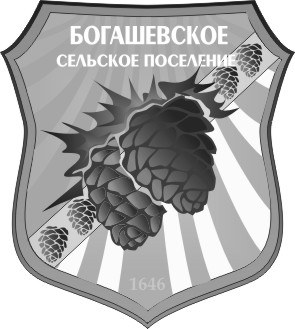 